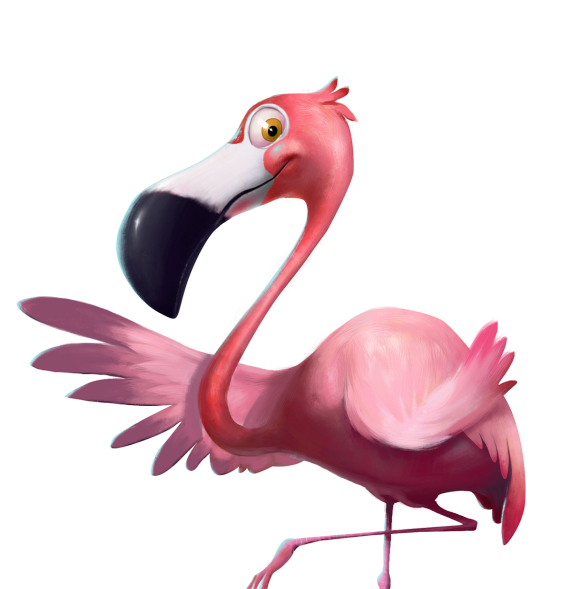 Тематика консультаций консультационного пункта  «Розовый фламинго» на 2019-2020 учебный годТематика консультаций консультационного пункта «Розовый фламинго»на 2019-2020 учебный год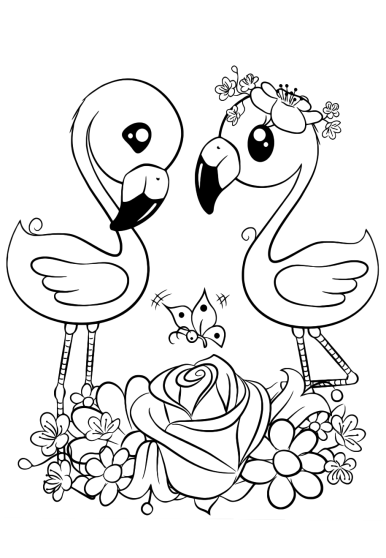 Тема консультацииФорма проведения Время проведенияСпециалисты Индивидуальное консультирование по запросамКонсультацияСентябрь 2019Все специалистыДвигательная деятельность«В гостях у зайки»Совместная деятельность с детьмиОктябрь 2019ВоспитательСоболева Ксения ЮрьевнаПознавательная деятельность«Играем вместе с мамой»Совместная деятельность с детьмиОктябрь 2019ВоспитательСмирнова Елена ВячеславовнаАдаптационная программа«В детский сад с мамой»Совместная деятельность с детьмиНоябрь 2019Педагог – психолог Старикова Наталия АнатольевнаПознавательно  - творческая деятельность «Игры с песком»Совместная деятельность с детьмиНоябрь 2019Учитель – дефектолог Макарова Анна АлексеевнаПознавательно – коммуникативная деятельность  «Речевые игры для детей раннего возраста»Совместная деятельность с детьмиДекабрь 2019Учитель – логопедСоловьева Евгения СергеевнаМузыкальный праздник«Веселый Новый Год»Совместная деятельность с детьмиДекабрь 2019Муз.руководительСкворцова Инна ВикторовнаПродуктивная деятельность         «Спрячь зайку»Совместная деятельность с детьмиЯнварь 2020ВоспитательСабгатулова Ксения ПавловнаПознавательная деятельность«Пальчиками играем – малышей развиваем»Совместная деятельность с детьмиФевраль 2020ВоспитательЮркина Вера АнатольевнаПознавательно  - творческая деятельность «Игры с песком»Совместная деятельность с детьмиФевраль 2020Учитель – дефектолог Макарова Анна АлексеевнаАдаптационная программа «В детский сад с мамой»Совместная деятельность с детьмиМарт 2020Педагог – психологСтарикова Наталия АнатольевнаПознавательно – коммуникативная деятельность «Игры с мамой»Совместная деятельность с детьмиМарт 2020Учитель – логопедСоловьева Евгения СергеевнаПродуктивная деятельность «Репка»Совместная деятельность с детьмиАпрель 2020ВоспитательСабгатулова Ксения ПавловнаДвигательная деятельность«День рождения мишки»Совместная деятельность с детьмиАпрель 2020ВоспитательСоболева Ксения ЮрьевнаВесенний праздник «Волшебный цветок»Совместная деятельность с детьмиМай 2020Муз.руководительСкворцова Инна Викторовна«Скоро в детский сад»КонсультацияМай 2020ЗаведующийПедагог - психологМедработникИндивидуальное консультирование по запросамВ течение годаВсе специалистыТема консультацииФорма проведения Время проведенияСпециалисты Индивидуальное консультирование по запросамКонсультацияСентябрь 2019Все специалистыДвигательная деятельность«В гостях у зайки»Совместная деятельность с детьмиОктябрь 2019ВоспитательСоболева Ксения ЮрьевнаПознавательная деятельность«Играем вместе с мамой»Совместная деятельность с детьмиОктябрь 2019ВоспитательСмирнова Елена ВячеславовнаАдаптационная программа«В детский сад с мамой»Совместная деятельность с детьмиНоябрь 2019Педагог – психолог Старикова Наталия АнатольевнаПознавательно  - творческая деятельность «Игры с песком»Совместная деятельность с детьмиНоябрь 2019Учитель – дефектолог Макарова Анна АлексеевнаПознавательно – коммуникативная деятельность  «Речевые игры для детей раннего возраста»Совместная деятельность с детьмиДекабрь 2019Учитель – логопедСоловьева Евгения СергеевнаМузыкальный праздник«Веселый Новый Год»Совместная деятельность с детьмиДекабрь 2019Муз.руководительСкворцова Инна ВикторовнаПродуктивная деятельность         «Спрячь зайку»Совместная деятельность с детьмиЯнварь 2020ВоспитательСабгатулова Ксения ПавловнаПознавательная деятельность«Пальчиками играем – малышей развиваем»Совместная деятельность с детьмиФевраль 2020ВоспитательЮркина Вера АнатольевнаПознавательно  - творческая деятельность «Игры с песком»Совместная деятельность с детьмиФевраль 2020Учитель – дефектолог Макарова Анна АлексеевнаАдаптационная программа «В детский сад с мамой»Совместная деятельность с детьмиМарт 2020Педагог – психологСтарикова Наталия АнатольевнаПознавательно – коммуникативная деятельность «Игры с мамой»Совместная деятельность с детьмиМарт 2020Учитель – логопедСоловьева Евгения СергеевнаПродуктивная деятельность «Репка»Совместная деятельность с детьмиАпрель 2020ВоспитательСабгатулова Ксения ПавловнаДвигательная деятельность«День рождения мишки»Совместная деятельность с детьмиАпрель 2020ВоспитательСоболева Ксения ЮрьевнаВесенний праздник «Волшебный цветок»Совместная деятельность с детьмиМай 2020Муз.руководительСкворцова Инна Викторовна«Скоро в детский сад»КонсультацияМай 2020ЗаведующийПедагог - психологМедработникИндивидуальное консультирование по запросамВ течение годаВсе специалисты